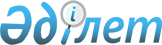 О дворовых клубах города Алматы
					
			Утративший силу
			
			
		
					Постановление Акимата города Алматы от 23 декабря 2002 года N 5/812. Зарегистрировано Управлением юстиции города Алматы 22 января 2003 года за N 511. Утратило силу постановлением Акимата города Алматы от 8 июля 2006 года N 3/885



      


Сноска. Утратило силу постановлением Акимата города Алматы от 8 июля 2006 года N 3/885 (вступает в силу с 1 сентября 2006 года)



      В соответствии с решением ХХ-й сессии Алматинского городского Маслихата II-го созыва, а также

 

в целях реализации первоочередных мер по организации работы с молодежью и подростками по месту жительства и в связи с необходимостью совершенствования механизмов проведения государственной молодежной политики в городе Алматы, акимат города

 

Алматы

 постановляет: 





      1. Утвердить Положение о городских дворовых клубах (приложение). 




      2. Департаменту по управлению коммунальной собственностью города (Никоноров Л.И.) изыскать свободные помещения для создания дворовых клубов.




      3. Акимам районов оказывать содействие в коммунальном обслуживании помещений дворовых клубов, находящихся на подведомственной им территории.




      4. Государственному фонду развития молодежной политики города (Кудайбергенов А.Б.) обеспечить финансирование необходимых ремонтно-строительных работ действующих и вновь создаваемых дворовых клубов, выплату заработной платы директоров дворовых клубов и комплектацию необходимым оборудованием.




      5. Департаменту труда, занятости и социальной защиты населения города (Нурланов А.Ж.) обеспечить выплату заработной платы штатным педагогам дворовых клубов в пределах средств, выделяемых на финансирование общественных работ через районные центры занятости. 




      6. Контроль за исполнением настоящего постановления возложить на заместителя акима города Мурзина А.З.


       Аким города Алматы      В.Храпунов



      


Секретарь акимата       К.Тажиева


          





      Приложение 



к постановлению



акимата города Алматы 



N 5/812 от 23 декабря 2002 года



ПОЛОЖЕНИЕ О ГОРОДСКИХ ДВОРОВЫХ КЛУБАХ






 

1. Общие положения


      1. Дворовый клуб (далее клуб) - культурно-досуговая, воспитательная организация, создаваемая на территории каждого района города Алматы.



      2. Клуб функционирует на основе и во исполнение постановления акимата города Алматы "Об активизации работы с молодежью и подростками по месту жительства" N 1/49 от 2 июля 2001 года, Алматинской городской целевой 
 программы 
 "Молодежь и подростки", постановления акимата города Алматы N 5/734 от 18 ноября 2002 года "О мерах по дальнейшей активизации государственной молодежной политики в городе Алматы", 
 Концепции 
 государственной молодежной политики Республики Казахстан, 
 программы 
 "Молодежь Казахстана", настоящего Положения, норм действующего законодательства.



      3. Клуб не является юридическим лицом, клуб имеет собственное наименование и символику.



      4. Принципы работы клуба: добровольность, гласность, всеобщность.



      5. Местонахождение клуба определяется акимом соответствующего района.



      6. Клуб организовывается акимом соответствующего района, который несет ответственность за жизнедеятельность клуба.



      7. Администратором дворовых клубов города Алматы (далее Администратор) определен Государственный фонд развития молодежной политики города Алматы. 



      8. Координатором текущей работы клуба является аким данного района.




 

2. Цели и задачи


      1. Улучшение социального положения молодежи и подростков из неблагополучных и малообеспеченных семей.

      2. Активизация государственной молодежной политики в городе Алматы по месту жительства молодежи и подростков.

      3. Развитие молодежного самоуправления по месту жительства, усиление гражданской роли молодежи и подростков в обществе.

      4. Воспитание у молодежи и подростков чувства истинного патриотизма.

      5. Объединение молодежи и подростков по интересам.

      6. Повышение творческой, познавательной, научной, социальной активности молодежи и подростков.

      7. Совершенствование системы культурно-массовой и спортивной работы с молодежью и подростками, пропаганда здорового образа жизни в подростковой среде.

      8. Обеспечение организованного культурного досуга молодежи и подростков.

      9. Удовлетворение духовных и культурных потребностей молодежи и подростков.




 

3. Предмет и виды деятельности


      1. Организация секций по интересам и направлениям. 

      2. Проведение всесторонней воспитательно-патриотической работы с молодежью и подростками.

      3. Пропаганда и разъяснение государственной политики Республики Казахстан среди молодежи и подростков по месту жительства.

      4. Культурно-просветительская работа путем проведения обучающих семинаров, лекций, дебатов, тренингов, конференций, экскурсий, культпоходов, круглых столов, организации кружков и курсов, конкурсов и соревнований.

      5. Культмассовая и спортивная работа в интересах развития художественной самодеятельности с потребностями молодежи и подростков, проведения общественно-полезных мероприятий и творческих конкурсов.

      6. Взаимодействие с уполномоченным органом в организации общественных работ по благоустройству соответствующего района.




 

4. Организационная структура, система 




управления и порядок работы клуба


      1. Клуб образует секции по интересам и направлениям, а также административный аппарат во главе с директором. Количество и виды секций определяются потребностями молодежи данного района и количеством проживаемых подростков.

      2. Директор является руководителем клуба, назначаемым и освобождаемым от должности акимом района по представлению Администратора. Директор действует на основании соглашения с Администратором, согласно которому несет личную материальную ответственность перед ним за сохранность имущества, материальных ценностей, инвентаря и денежных средств, переданных клубу.

      3. Штатное расписание клуба утверждается акимом района, директор по согласованию с Администратором определяет структуру клуба, основные виды деятельности и название клуба. Текущую деятельность клуба курирует и контролирует аппарат акима соответствующего района.

      4. Директор вправе вступать в договорные отношения в соответствии с законодательством. 

      5. Директор обязан предоставлять акиму района и Администратору отчетность ежеквартально, а также по их первому требованию. Штат клуба формируется исходя из основных направлений деятельности Клуба.




 

5. Участие в клубе 


      1. Участие в клубе является добровольным и рассчитано на максимальный охват молодежи и подростков соответствующего района. 

      2. Возрастной состав участников клуба: молодежь и подростки в возрасте от 11 до 17 лет.

      3. Участники клуба обязаны принимать активное участие в его работе, а также соблюдать и выполнять установленные требования. 




 

6. Заключительные положения


      Деятельность клуба может быть прекращена в соответствии с законодательством. 

      

Секретарь акимата               К.Тажиева


					© 2012. РГП на ПХВ «Институт законодательства и правовой информации Республики Казахстан» Министерства юстиции Республики Казахстан
				